University of Management & Technology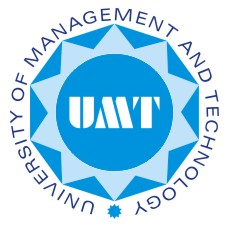 School of Science & TechnologyDepartment of Electrical EngineeringUniversity of Management & TechnologySchool of Science & TechnologyDepartment of Electrical EngineeringUniversity of Management & TechnologySchool of Science & TechnologyDepartment of Electrical EngineeringUniversity of Management & TechnologySchool of Science & TechnologyDepartment of Electrical EngineeringUniversity of Management & TechnologySchool of Science & TechnologyDepartment of Electrical EngineeringUniversity of Management & TechnologySchool of Science & TechnologyDepartment of Electrical EngineeringEL410 Communication Systems LabEL410 Communication Systems LabEL410 Communication Systems LabEL410 Communication Systems LabEL410 Communication Systems LabEL410 Communication Systems LabLab ScheduleLab ScheduleMon  08:00- 11:00  (Sec A1)1Mon  11:00- 14:00  (Sec D1)2Wed  08:00- 11:00  (Sec A1)5Wed  11:00- 14:00  (Sec D)2Thurs  08:00- 11:00  (Sec B)1Fri       08:00- 11:00 (Sec C1)4Sat      08:00- 11:00  (Sec C)3Mon  08:00- 11:00  (Sec A1)1Mon  11:00- 14:00  (Sec D1)2Wed  08:00- 11:00  (Sec A1)5Wed  11:00- 14:00  (Sec D)2Thurs  08:00- 11:00  (Sec B)1Fri       08:00- 11:00 (Sec C1)4Sat      08:00- 11:00  (Sec C)3SemesterFall 2013Pre-requisitePre-requisiteSignals and System LabSignals and System LabCredit Hours1Instructor(s)Instructor(s)     Khalid Ejaz1     Hassan Tariq2     Maryam Ali3       Abdullah Khalid4     Neha Maham5     Khalid Ejaz1     Hassan Tariq2     Maryam Ali3       Abdullah Khalid4     Neha Maham5Contactkhalid.ijaz@umt.ed .pk1hassantariq@umt.edu.pk2maryam.ali@umt.edu.pk3abdullah.khalid@umt.edu.pk4Grading PolicyGrading Policy40%Sessional Marks60%Final Marks40%Sessional Marks60%Final Marks40%Sessional Marks60%Final Marks40%Sessional Marks60%Final MarksSr. NoSr. NoExperimentsExperimentsExperimentsExperiments1.1.Introduction To LabVIEW Introduction To LabVIEW Introduction To LabVIEW Introduction To LabVIEW 2.2.Fourier SeriesFourier SeriesFourier SeriesFourier Series3.3.Noise Generation Module Noise Generation Module Noise Generation Module Noise Generation Module 4.4.Amplitude Modulation (LabVIEW)Amplitude Modulation (LabVIEW)Amplitude Modulation (LabVIEW)Amplitude Modulation (LabVIEW)5.5.Amplitude Modulation (Communication Trainer)Amplitude Modulation (Communication Trainer)Amplitude Modulation (Communication Trainer)Amplitude Modulation (Communication Trainer)6.6. Amplitude Demodulation  (Communication Trainer) Amplitude Demodulation  (Communication Trainer) Amplitude Demodulation  (Communication Trainer) Amplitude Demodulation  (Communication Trainer)7.7.SSB Modulation and Demodulation (Communication Trainer)SSB Modulation and Demodulation (Communication Trainer)SSB Modulation and Demodulation (Communication Trainer)SSB Modulation and Demodulation (Communication Trainer)8.8.Frequency Modulation   (LabVIEW)Frequency Modulation   (LabVIEW)Frequency Modulation   (LabVIEW)Frequency Modulation   (LabVIEW)9.9.Frequency Modulation ( Communication Trainer)Frequency Modulation ( Communication Trainer)Frequency Modulation ( Communication Trainer)Frequency Modulation ( Communication Trainer)10.10.Frequency Demodulation (Communication Trainer)Frequency Demodulation (Communication Trainer)Frequency Demodulation (Communication Trainer)Frequency Demodulation (Communication Trainer)11.11.11.Frequency Division Multiplexing (Communication Trainer)Frequency Division Multiplexing (Communication Trainer)Frequency Division Multiplexing (Communication Trainer)12.Pulse Amplitude and Pulse Width Modulation  (LabVIEW)Pulse Amplitude and Pulse Width Modulation  (LabVIEW)Pulse Amplitude and Pulse Width Modulation  (LabVIEW)Pulse Amplitude and Pulse Width Modulation  (LabVIEW)Pulse Amplitude and Pulse Width Modulation  (LabVIEW)